МБОУ “Парабельская  гимназия”Как и чем писали на Руси.                                                                                                   Выполнил:Обучающийся 7 б классаРассамахин МихаилРуководитель:Губина С. В.Парабель 2018Оглавление.      Введение……………………………………………………………….....3                                                                                        Кириллица – первая азбука на Руси.…………………………………4 - 5        Церы и писала………………………………………………………….5 –7Береста………………………………………………………………….7 - 9 Пергамент……………………………………………………………10 -11Чернила……………………………………………………………………11Труд переписчика…………………………………………………..12 - 13Вывод…………………………………………………………………….14Заключение……………………………………………………………...14                                                   Актуальность                       Что вы делаете, когда в вас просыпается литератор? Садитесь за компьютер, открываетекакой-нибудь текстовый редактор и начинаете творить.А вот в прежние времена все было несколько сложнее...Гипотеза: Я предполагаю, что предметы с помощью которых писали на Руси имели важный смысл в основе образования в древней Руси.Цель проекта:- Исследовать как, чем и на чем писали на РусиЗадачи проекта:- Выяснить с помощью чего научились писать в Древней Руси.-  Каково положение грамотных людей в Древней Руси.- Вызвать интерес у слушателей к изучаемой теме.Объект исследования:- Кириллица, церы и писала, береста, пергамент, труд переписчика. Методы исследования:- поисковый – сбор информации и литературы по данной теме;- исследовательский – обработка информации;Новизна работы:1.Обучающиеся узнают, как, чем и на чём писали на Руси.2.Как называлась, в честь кого и что из себя представляла первая азбука на Руси.3. Обучающиеся узнают когда появились книги из бумаги.Основная часть.Кириллица – первая азбука на РусиОколо 863 года братья  Кирилл и Мефодий изСалоники по приказу византийского императора Михаила III создали кириллицу. Долгое время дискуссионным оставался вопрос, была ли это кириллица (и в таком случае глаголицу считают тайнописью, появившейся после запрещения кириллицы) или глаголица — азбуки, различающиеся почти исключительно начертанием. В настоящее время в науке преобладает точка зрения, согласно которой глаголица первична, а кириллица вторична (в кириллице глаголические буквы заменены на известные греческие). Так, большинство учёных склонны считать, что глаголицу создал Константин (Кирилл) Философ, а кириллицу — его ученик Климент Охридский, последовательно работавший в Плиске и Охриде в Первом Болгарском царстве. Глаголица длительное время в несколько изменённом виде употреблялась у хорватов (до XVII в).Появление кириллицы, основанной на греческом уставном (торжественном) письме — унциале, связывают с деятельностью болгарской школы книжников (после Кирилла и Мефодия). В частности, в житии св. Климента Охридского прямо пишется о создании им славянской письменности уже после Кирилла и Мефодия. Благодаря предыдущей деятельности братьев азбука получила широкое распространение в южнославянских землях, что привело в 885 году к запрещению её использования в церковной службе римским папой, боровшимся с результатами миссии Константина-Кирилла и Мефодия.В Болгарии при святом царе Борисе, принявшем в 860 году христианство, создаётся первая славянская книжная школа — Преславская книжная школа — переписываются кирилло-мефодиевские оригиналы богослужебных книг (Евангелие, Псалтирь, Апостол, церковные службы), делаются новые славянские переводы с греческого языка, появляются оригинальные произведения на старославянском языке. Болгария становится центром распространения славянской письменности.«Золотой век» распространения славянской письменности относится ко времени царствования в Болгарии царя СимеонаВеликогосына царя Бориса. Позже старославянский язык проникает в Сербию, а в конце X века становится языком церкви в Древней Руси.Старославянский язык, будучи языком церкви на Руси, испытывал на себе влияние древнерусского языка.  Это был старославянский язык русской редакции, так как включал в себя элементы живой восточнославянской речи.Первоначально кириллицей пользовались часть южных славян, восточные славяне, а также румыны со временем их алфавиты несколько разошлись друг от друга, хотя начертание букв и принципы орфографии оставались в целом едиными.Церы и писала.Чтобы освоить алфавит и отработать почерк, ученики княжеских и семейных училищ использовали церы и писала.Цера(воскова́я табличка) – это  дощечка из твёрдого материала (самшит, бук, кость) с выдолбленным углублением, куда заливался тёмный воск. На дощечке писали, нанося на воск знаки острой металлической, деревянной либо костяной палочкой —писалой (стилосом). В случае необходимости надписи можно было стереть, загладить, и воспользоваться дощечкой многократно. Восковые таблички служили для ежедневных записей, напоминали о делах, о долгах и обязательствах, служили черновиком текстов, которые затем переносились на папирус и пергамент. Запечатанные таблички применялись для составления завещаний, передачи секретных распоряжений начальствующих лиц, разнообразных заявлений, расписок и даже доносов. Древнейшая археологическая находка цер относится к VII веку до н. э. (Этрурия). В качестве предмета повседневного обихода в Европе восковые таблички использовались почти до середины XIX века.Самая древняя восковая табличка, вырезанная из слоновой кости, была открыта при раскопках на территории античной Этрурии в Марсилиано. 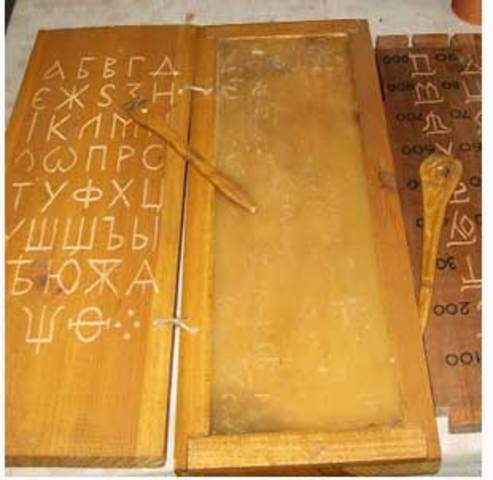 Писало(стилос)- это инструмент для письма в виде остроконечного цилиндрического стержня (длинной 8—15 см и диаметром около 1 см) из кости, металла или другого твёрдого материала. Стилос широко применялся в античности и в Средние века. Заострённый конец стилоса использовался для нанесения (процарапывания) текста на восковых табличках. Противоположный конец делался уплощенным (в виде лопаточки) и округлым, чтобы стирать написанное.Писала широко использовались для письма на церах. 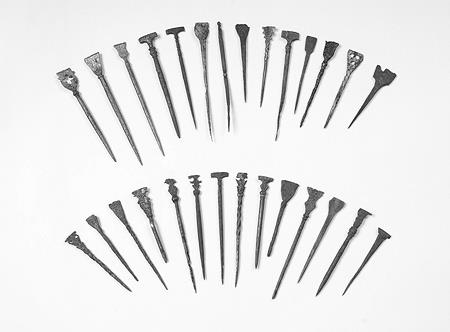 БерестаБереста - кора березы, в Древней Руси ее использовали для письма.Из источников по бытовой письменности XI-XV веков наибольший интерес представляют берестяные грамоты и памятники эпиграфики (эпиграфика — историческая дисциплина, изучающая надписи на твердом материале). Культурно-историческое значение этих источников чрезвычайно велико. Памятники бытовой письменности позволили покончить с мифом о чуть ли не поголовной безграмотности в Древней Руси. Впервые берестяные грамоты были обнаружены 1951 году во время археологических раскопок в Новгороде. Для изготовления таких книг брали бересту, кипятили её, соскабливали внутренний слой коры, обрезали по краям, придавая форму. После этой обработки, береста становилась мягкой, эластичной. На ней писали острым железным или костяным стержнем.В настоящее время собрание текстов на бересте насчитывает свыше тысячи документов, и их число постоянно растет с каждой новой археологической экспедицией.В отличие от дорогого пергамена береста была самым демократичным и легкодоступным материалом письма в средневековье. Писали на ней острым металлическим или костяным стержнем, или, как его называли в Древней Руси, писалом. На мягкой березовой коре буквы выдавливались или процарапывались. Лишь в редких случаях на бересте писали пером и чернилами. Старшие берестяные грамоты из числа обнаруженных ныне относятся к первой половине — середине XI века. Однако в Новгороде было найдено два костяных писала, которые датируются по археологическим данным временем до крещения Руси: одно — 953-957 годами, а другое — 972-989 годами.Социальный состав авторов и адресатов берестяных грамот очень широк. Среди них не только представители титулованной знати, духовенства и монашества, но также купцы, старосты, ключники, воины, ремесленники, крестьяне и другие лица. В переписке на бересте принимали участие женщины. В ряде случаев они выступают как адресаты или авторы грамот. Сохранилось пять писем, отправленных от женщины к женщине.В подавляющем большинстве берестяные грамоты написаны по-древнерусски, и лишь небольшое число — по-церковнославянски. Кроме того, обнаружены две берестяные грамоты, написанные жившими в Новгороде иностранцами на латинском и нижненемецком языках. Известны также греческая и прибалтийско-финская грамоты. Последняя представляет собой заклинание, языческую молитву середины XIII века. Она на триста лет старше всех известных ныне текстов, написанных по-фински или по-карельски.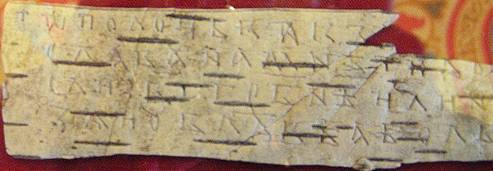 Берестяные грамоты, по преимуществу, частные письма. Повседневный быт и заботы средневекового человека предстают в них в мельчайших подробностях. Авторы посланий на бересте рассказывают о своих сиюминутных делах и заботах: семейных, бытовых, хозяйственных, торговых, денежных, судебных, нередко также о поездках, военных походах, экспедициях за данью и т. п. Вся эта бытовая сторона средневекового уклада, все эти мелочи обыденной жизни, столь очевидные для современников и постоянно ускользающие от исследователей, слабо отражены в традиционных жанрах литературы XI-XV веков.Тексты на бересте разнообразны в жанровом отношении. Помимо частных писем, встречаются разного рода счета, расписки, записи долговых обязательств, владельческие ярлыки, завещания, купчие, челобитные от крестьян к феодалу и другие документы. Большой интерес представляют тексты учебного характера: ученические упражнения, азбуки, перечни цифр, списки слогов, по которым учились читать. В грамоте № 403 50-80-х годов XIV века находится маленький словарик, в котором для русских слов указаны их прибалтийско-финские переводы. Значительно реже встречаются берестяные грамоты церковного и литературного содержания: отрывки литургических текстов, молитвы и поучения, например, две цитаты из «Слова о премудрости» знаменитого писателя и проповедника Кирилла Туровского, умершего до 1182 года, в берестяном списке первого 20-летия XIII века из Торжка. Сохранились также заговоры, загадка, школьная шутка.Из всех восточнославянских письменных источников XI-XV веков берестяные грамоты наиболее полно и разнообразно отразили особенности живой разговорной речи. Исследование текстов на бересте позволило А. А. Зализняку в монографии «Древненовгородский диалект» (М., 1995) восстановить его многие особенности.   Бытовые грамоты чрезвычайно близки диалектной речи. Однако их нельзя рассматривать как точную передачу разговорного языка. В бытовой письменности существовал свой сложившийся обычай языкового употребления, который усваивали во время обучения грамоте. Н. А. Мещерский установил, что в частной переписке на бересте были особые адресные и этикетные эпистолярные формулы. Часть таких формул имеет книжное происхождение, хотя в подавляющем большинстве берестяные грамоты не являются литературными произведениями и памятниками книжного языка. Так, в начале грамоты часто используется традиционная формула покланяние или поклон от такого-то к такому-ту, а в конце послания встречаются устойчивые обороты.Берестяные грамоты дают богатый материал для изучения некнижных, бытовых графических систем. В Древней Руси элементарный курс грамотности ограничивался одним обучением читать. Но закончив его, ученики, хотя и непрофессионально, могли писать, перенося навыки чтения на письмо. Искусству писать и правилам правописания учили специально, главным образом будущихкнигописцев. В отличие от книжных текстов, созданных писцами-профессионалами, берестяные грамоты созданы людьми, в своем большинстве специально не учившимися писать. Не проходя через фильтр книжных орфографических правил, берестяные грамоты отразили многие местные особенности живой речи XI-XV веков.В памятниках книжного письма, напротив, тщательно устранялись черты диалектной речи. В книжный текст проникали лишь те местные языковые особенности, от которых было трудно избавиться — например, цоканье. Берестяные грамоты показывают, сколь большое значение имел фильтр книжного правописания, насколько радикально средневековые книгописцы отказывались от областных особенностей живой речи в своей профессиональной деятельности.  ПергаментБолее дорогим материалом для русских письменных памятников служил пергамент, который использовался до ХIV века. Наши предки называли такой вид письма своеобразно: «телятинами», «кожами», «мехом».Пергамент — телячья кожа, выделанная особым способом. Происхождение материала уходит корнями во II век до нашей эры, в город Пергам (Азия). Книги из пергамента были очень дорогими, они ценились и относились к ним с большим почетом. Виной всему процесс изготовления пергамента и само сырье — телячьи шкуры. Для написания всего одной небольшой книги приходилось использовать от 100 до 180 шкур. А это — огромное стадо! Кроме того, сам процесс преображения обычной шкуры в пергамент был крайне сложным, длительным и хлопотливым. Он состоял из таких этапов:Промывка шкуры и удаление жесткого покрова (ворса);Вымачивание, на протяжении 7 дней, в известковом растворе; Просушка шкуры, на деревянной раме и удаление клетчатки (мездрили ножами).Втирание мела;Обработка (выглаживание) пемзой; Этап отбеливания посредством втирания муки и молока;Деление на листы необходимого размера.Несмотря на весь труд, через который проходил каждый кусок пергамента, это был прекрасный материал для письма. Лучший в своем роде. Как писчий материал, пергамент, мог использоваться с двух сторон. Он был и прочным и светлым одновременно, что значительно улучшало качество текстов. Не менее популярной особенностью пергамента было повторное использование, соскоблив верхний слой.ЧернилаЧернила — жидкий краситель, пригодный для письма или создания каких-либо изображений с помощью писчих инструментов и штампов.Долгое время (с древнейших времён до середины XIX века) чернила были отдельным от пишущего инструмента материалом для письма — они хранились в специальной ёмкости, чернильнице, куда пишущий макал кончик пера или расщеплённой тростинки.В наше время с чернилами чаще всего сталкиваются при работе с печатями и штампами, механическими самописцами, при письме авторучками. Отдельно стоит упомянуть изобразительное искусство и дизайнерские работы, где чернила могут использоваться для многих техник рисунка и оттискивания штампов.Также чернила для письма перьями, приготовленные по особым рецептурам, до сих пор широко используются при оформлении особо важных документов, например, в органах власти и в нотариате.В зависимости от состава, чернила либо изготавливались в небольшом количестве незадолго до использования, либо хранились в керамических или деревянных закрытых сосудах. Перед использованием, чернила разводились водой. Небольшое количество чернил наливали в специальный сосуд — чернильницу, который имел такую форму, чтобы устойчиво располагаться на столе, и было удобно макать в него перо.Труд переписчикаЕще больше ценился труд переписчика. Грамотные люди в начале средних веков были в цене, а грамотные люди с красивым почерком вообще на вес золота. Один переписчик за день мог написать не более одной страницы. Кроме того, каждая страница подлежала кропотливому художественному оформлению: вначале на ней обязательно каким-нибудь орнаментом делалась рамка, в которую потом вписывался текст; а после заполнения страницы текстом (первую букву страницы тоже затейливо вырисовывали), к ней обязательно добавлялась красивая пояснительная картинка – миниатюра. К написанию книг допускались писцы с самым красивым почерком. Заглавные буквы затейливо выписывались красными киноварными чернилами (отсюда «красная строка»). Заголовки писались вязью – особым декоративным начертанием букв. Практически каждая страница книги украшалась цветным рисунком – миниатюрой. На полях часто рисовались еще более мелкие рисунки – «полевые цветы». По краям листа в виде рамки пускали орнамент. Самым распространенным из орнаментов на Руси был «старовизантийский», он же «геометрический».Готовые страницы сшивались в небольшие тетради, которые потом собирались в дощатый переплет, как правило, обтянутый кожей или бархатом, на которых мог присутствовать тесненный или вышитый рисунок или орнамент. Часто уголки переплета ради пущей сохранности оковывались металлом, а особо ценные и священные книги обычно имели цельный металлический оклад и металлические застежки, которыми края переплета жестко фиксировались между собой, чтобы книга не теряла свою форму. Оклад мог быть сделан из золота или серебра и богато украшен самоцветами и барельефами.Так как рукописные книги сами по себе, а также услуги переписчика были исключительно дороги, то и записи в них подвергались лишь самые важные, общекультурные ценности. Бульварные романы, детективы и низкопробная фантастика отсутствовали как класс. Никаких юмористических или утопических произведений среди тогдашних книг тоже было не встретить.В первую очередь записи подвергались религиозные и мировоззренческие труды: Евангелия, послания апостолов, жития святых, Псалтири и другая духовная поэзия, чинопоследования богослужений, труды эллинистических и христианских философов и богословов и т.п.Во вторую – различные труды и сведения, имеющие большую культурную или научную значимость: рассказы и повести, поучения, народные эпосы, былины, песни, поэмы, пословицы и поговорки. Часто записывались мифы, комедии и трагедии древности, кодексы законов и соборные вероопределения, исторические хронологии событий. Существовали и научные сочинения по математике, медицине, химии, географии, астрономии, кораблевождению, домоводству, биологии и другим дисциплинам.Вывод:Большинство людей не задумываются как же и чем писали на Руси. А ведь тогда было намного сложнее, чем сейчас. Раньше люди использовали для письма  церу с писалой, так – же и бересту использовали для повседневных нужд, позже писали,  на пергаменте и уже чернилами. Большинство людей на Руси были безграмотными. Один переписчик уже был в цене, а переписчик с красивым подчерком вообще на вес золота. Ценился он потому что он был грамотным и за один день он мог написать не более одной страницы, т. к. каждая страница подлежала кропотливому художественному оформлению.В результате проделанной работы я выяснил как, чем и на чём писали на Руси. Раньше писали при помощи кириллицы(азбуки) на церах при помощи писал, на бересте, пергаменте. Я могу с уверенностью сказать, что предметы с помощью которых писали на Руси имели важный смысл для образования в Древней Руси.   В то время был очень ценен труд переписчика. Мне было интересно работать над проектом т. к. эта тема увлекла меня!Литература:http://www.pravzhurnal.ru/Preobrazhenie/Azi_pravoslaviya/kak-chem-i-na-chem-pisali-v-drevney-rusi.htmlhttps://ru.wikipedia.org/wiki/Заглавная_страница